Plot Activities 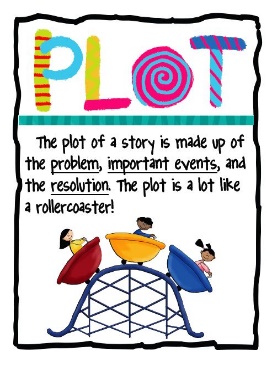 Option 1 Reflect on the important events that occurred throughout your novel in the introduction, rising action, climax, falling action, and the conclusion.  List these events along the plot diagram that is provided below. Refer to your PowerPointnotes to guide you.Option 2 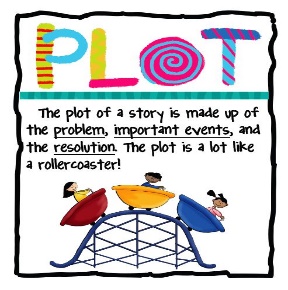 In the spaces below, answer the following questions as they pertain to the plot of your personal novel:Option 3 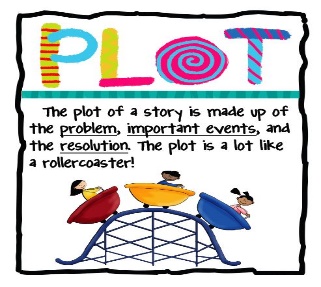 Analyze the author’s skill.  In the space below, explain the ways in which he/she was able to use suspense in developing the plot of the story? Name of Author:  _______________________________ Title of Novel: _____________________________Resources:readwritethink.orgclipground.com                                                                                           Climax                                                                                                                               Falling Action                                         Rising Action                                                                                                                                          ConclusionIntroductionWhat important information is revealed during the introduction of your novel? Why do you consider this to be important information?What main events are included in the rising action of the novel?  Which of these events most impacted the story?  Explain.What would you consider to be the climax of your novel?  Why do you believe this to be so?What events occur during the falling action? Were you surprised by any of these events? Why or why not?How is the conflict resolved by the end of the novel? Were you satisfied with the conclusion?  Why or why not?________________________________________________________________________________________________________________________________________________________________________________________________________________________________________________________________________________________________________________________________________________________________________________________________________________________________________________________________________________________________________________________________________________________________________________________________________________________________________________________________________________________________________________________________________________________________________________________________________________________________________________________________________________________________________________________________________________________________________________________________________________________________________________________________________________________________________________________________________________________________________________________________________________________________________________________________________________________________________________________________________________________________________________________________________________________________________________________________________________________________________________________________________________________________________________________________________________________________________________________________________________________________________________________________________________________________________________________________________________________________________________________________________________________________________________________________________________________________________________________________________________________________________________________________________________________________________________________________________________________________________________________________________________________________________________________________________________________